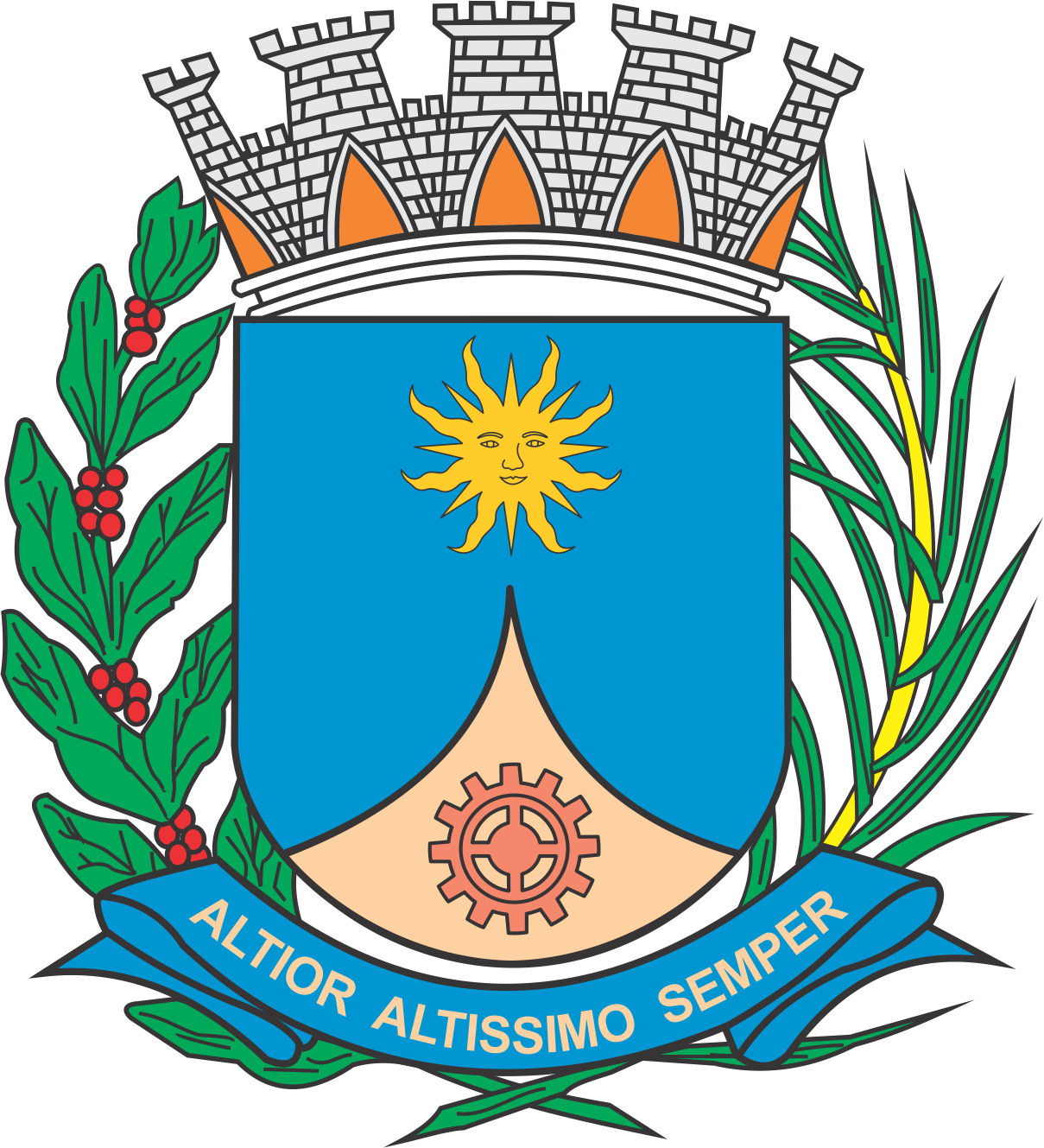 CÂMARA MUNICIPAL DE ARARAQUARAAUTÓGRAFO NÚMERO 160/2019PROJETO DE LEI NÚMERO 126/2019INICIATIVA: VEREADORA JULIANA DAMUSDenomina Rua Fulvio Accorinte via pública do Município.		Art. 1º  Fica denominada Rua Fulvio Accorinte a via pública da sede do Município conhecida como Rua “01”, do loteamento denominado Parque Residencial Jatobá, com início na Avenida Carlos Bersanetti Filho (Ninin) e término na Avenida “01”, no mesmo loteamento. 		Art. 2º  Esta lei entra em vigor na data de sua publicação.		CÂMARA MUNICIPAL DE ARARAQUARA, aos 29 (vinte e nove) dias do mês de maio do ano de 2019 (dois mil e dezenove).TENENTE SANTANAPresidente